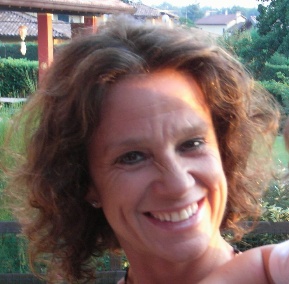 Data___________________________			Firma______________________________________Formato europeo per il curriculum vitae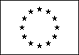 Informazioni personaliNomeMATTEOLI DAIANAIndirizzoVia Baruffi, 23 –  50023  Impruneta (FI)Telefono3493973669FaxE-maildaianafitness@email.itNazionalitàItalianaData di nascita19 Gennaio 1970Esperienza lavorativa• Date (da – a)Dal 2004 ad oggi • Nome del datore di lavoroPalestra Zodiac Titolare (dal 2010)• Tipo di impiegoCoordinatrice ed Insegnante • Principali mansioni e responsabilitàCoordinatrice tecnico dei corsi di sala fitness / Insegnante di Aerobica, Power Pump, Corpo Libero, Ginnastica Dolce, Stretching, Tonificazione Funzionale, Personal Trainer• Date (da – a)Dal 2005 al 2009• Nome del datore di lavoroOlympus Club• Tipo di impiegoInsegnante • Principali mansioni e responsabilitàCorsi di Aerobica, Corpo Libero, Ginnastica Dolce, Stretching, Tonificazione Funzionale, Personal Trainer• Date (da – a)Dal 2003 al 2009• Nome del datore di lavoroPalestra Savasana• Date (da – a)Dal 2005 al 2009• Nome del datore di lavoroPalestra Hollywood• Date (da – a)Dal 2001 al 2002• Nome del datore di lavoroPalestra ZeroUno• Date (da – a)Dal 2000 al 2006• Nome del datore di lavoroJawhara Club• Date (da – a)Dal 1999 al 2003• Nome del datore di lavoroPalestra Blu Fitness  • Date (da – a)Dal 1996 al 2000• Nome del datore di lavoroPalestra Gym & Tonic• Date (da – a)Dal 1993 al 2000• Nome del datore di lavoroIndoor Club• Date (da – a)Dal 1991 al 1994• Nome del datore di lavoroPalestra Fitness Center• Date (da – a)Dal 1990 al 1991• Nome del datore di lavoroLa Palextra• Date (da – a)Dal 1989 al 1991• Nome del datore di lavoroPalestra Top Club• Principali mansioni nelle palestre sopra indicateInsegnante di Aerobica, Corpo Libero, Ginnastica Dolce, Stretching, Tonificazione FunzionaleIstruzione e formazione• Date (da – a)Marzo 2010• Sede e/o InsegnantePalestra Gym & Tonic – istruttore Fallai • Qualifica conseguitaAttestato di partecipazione al Corso di 1° livello per Insegnante di Kettlebell• Date (da – a)Gennaio 2008• Sede e/o InsegnantePalestra Equipe One – istruttore David Stauffer• Qualifica conseguitaAttestato di partecipazione al Corso di “Costruzione coreografica e Tonificazione”• Date (da – a)Aprile 2007• Sede e/o InsegnanteCentro Studi La Torre (Ravenna) – istruttore David Stauffer• Qualifica conseguitaAttestato di partecipazione al Corso di “Cirquit Training”• Date (da – a)Gennaio 2007• Sede e/o InsegnantePalestra Equipe One – istruttore David Stauffer• Qualifica conseguitaAttestato di partecipazione al Corso di “Step Coreografico e Tonificazione Funzionale”• Date (da – a)Gennaio 2006• Sede e/o InsegnantePalestra Equipe One – istruttore David Stauffer• Qualifica conseguitaAttestato di partecipazione al Corso di “Step Coreografico e Tonificazione Funzionale”• Date (da – a)2003 - 2009• Sede e/o InsegnanteFederazione Italiana Fitness• Qualifica conseguitaAttestati di partecipazione a Conventions annuali ( “In Corpore Sano”, “Blue Fitness”, ecc.)• Date (da – a)Novembre 2002• Sede e/o InsegnanteFederazione Italiana Fitness• Qualifica conseguitaDiploma F.I.F. “Istruttore di Power Pump” (esito 29/30)• Date (da – a)Settembre 2002• Sede e/o InsegnanteFederazione Italiana Fitness• Qualifica conseguitaDiploma F.I.F. “Personal Trainer” (esito 29/30)• Date (da – a)Settembre 2002• Sede e/o InsegnanteFederazione Italiana Fitness• Qualifica conseguitaCertificazione B.L.S. (Basic Life Support) (esito100/100)• Date (da – a)Dicembre 2001• Sede e/o InsegnanteFederazione Italiana Fitness• Qualifica conseguitaDiploma F.I.F. “Istruttrice di BodyBuilding e Cardio Fitness” (esito 30/30 con lode)• Date (da – a)Luglio 2001• Sede e/o InsegnanteFederazione Italiana Fitness• Qualifica conseguita• Date (da – a)• Sede e/o Insegnante• Qualifica conseguita• Titolo di studioDiploma F.I.F. “Istruttrice di Aerobica” (esito scritto 30/30, pratica 27/30)1990Federazione Italiana AerobicaAttestato F.I.A. “Insegnante di Aerobica”Diploma di maturità scientifica presso il liceo “N. Rodolico” (esito 56/60)Frequenza al primo triennio presso la facoltà di Medicina e Chirurgia di FirenzeCapacità e competenze personaliAcquisite nel corso della vita e della carriera ma non necessariamente riconosciute da certificati e diplomi ufficiali.MadrelinguaItalianoAltre linguaInglese• Capacità di letturaelementare• Capacità di scritturaelementare• Capacità di espressione oraleelementarePatente o patentiPatente tipo “A” e “B” – auto e scooter propriReferenzeZodiac Palestra (Sig. Potito Alessandro – titolare)FitnessPoint via Caponsacchi (Sig. Calamandrei Alessandro – titolare)Allegati[ Se del caso, enumerare gli allegati al CV. ]Autorizzo il trattamento dei miei dati personali ai sensi del D.lgs. 196 del 30 Giugno 2003